Kindergarten ABCEine Orientierungshilfe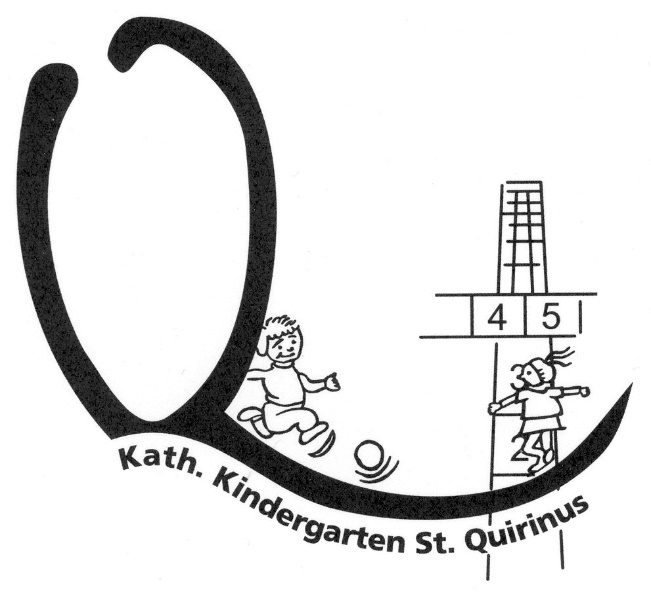 A	AufsichtspflichtWährend der Betreuungszeit sind die Mitarbeiterinnen der Kita für die Aufsicht Ihres Kindes zuständig. Für den Weg in den Kindergarten und für den Rückweg sind Sie als Eltern verantwortlich.	AbholerlaubnisWir dürfen Ihre Kinder nur an Personen abgeben, die Sie als Eltern auf der Abholerlaubnis angegeben haben. Bei unbekannten Personen lassen wir uns den gültigen Personalausweis zeigen. Kinder unter 14 Jahren sind nicht abholberechtigt. 	Abholzeiten25 WS/35 WS Flex oder geteilt: 	12:15-12:30 Uhr35 WS Block:	13:30-14:00 Uhr45 WS/35 Flex oder geteilt:	     bis 16:00 Uhr	Abschied nehmenEs ist wichtig, dass Sie sich von Ihrem Kind verabschieden, wenn Sie die Kita verlassen. Manchmal, und besonders in der Eingewöhnungsphase, fällt es den Kindern schwer, wenn die Eltern den Kindergarten verlassen. Begleiten Sie ihr Kind in die Gruppe. Begrüßen Sie gemeinsam die Erzieherin und verabschieden Sie sich. Trauen Sie Ihrem Kind zu, dass es den Vormittag in der Kita schafft.B	BesuchstageDie Ferienzeit ist immer eine tolle Möglichkeit für die schulpflichtigen Geschwisterkinder den Kindergarten zu besuchen. Bitte sprechen Sie den Besuchstag mit der Gruppenleiterin ab. 	BastelnIhr Kind wird während der Kindergartenzeit immer etwas Gebasteltes mit nach Hause bringen. Auch wenn Sie viel Phantasie benötigen um zuerkennen was es ist. Als Pädagoginnen achten wir darauf, dass die Kinder möglichst viel Materialerfahrung machen dürfen. Sie dürfen selbst „schöpfen“ und stolz darauf sein. 	BegrüßenBitte nehmen Sie immer Kontakt mit einer Pädagogin auf wenn Sie ihr Kind bringen oder abholen.	BringzeitBitte bringen Sie ihr Kind bis 9:00 Uhr in die Kita. Danach schließen wir die Eingangstüre und Sie müssen klingeln. Bitte berücksichtigen Sie, dass unser Tagesablauf dadurch erheblich gestört werden kann. C	Christliche ErziehungAls katholische Einrichtung ist die religionspädagogische Arbeit ein wichtiger Teil unserer Arbeit. Wir vermitteln den Kindern die Inhalte der christlichen Lehre, indem wir die traditionellen Feste mit den Kindern vorbereiten und feiern. Wir singen und beten gemeinsam und bereiten im Wechsel mit der Kita St. Vinzenz die Kinderkirche vor. In Zusammenarbeit mit unserem Diakon gibt es in jedem Jahr eine Kinderbibelwoche. D	DurchgangDer Durchgang zum Außengelände ist ein Mehrzweckraum. Hier finden Gespräche statt, Elternkaffees und Dienstbesprechungen und die Mitarbeiterinnen nutzen ihn als Pausenraum. Bitte respektieren Sie, wenn die Türe geschlossen ist und nutzen den Durchgang durch die Mäusegruppe. E	ElternarbeitEinmal im Jahr findet die Elternratswahl statt. Der Elternrat ist ein wichtiges Gremium um zwischen Team und Elternschaft zu vermitteln, wenn der Bedarf besteht, und hilft Lösungen zu finden. Der Elternrat engagiert sich auch bei Festen und Feiern und trifft sich ca. 4x im Jahr mit der Leiterin der Einrichtung. 	EingewöhnungBitte beachten Sie den Leitfaden zur Eingewöhnung. Er wird Ihnen zusammen mit den anderen Papieren ausgehändigt. E-MailBitte senden Sie eine E-Mail an kigaquirinus@gmx.de wenn Sie im Elternverteiler erfasst werden möchten. Wir sind bemüht Ihnen Informationen, Termine und interessante Links auf diesem Wege zukommen zu lassen.F	FamilienzentrumWir sind als Katholisches Familienzentrum zertifiziert. Das bedeutet, wir sind mit den anderen 5 katholischen Kindertagestätten des Seelsorgebereichs Kerpen Süd-West vernetzt. In Kooperation mit dem Katholischen Bildungswerk werden jedes Jahr interessante Angebote für die ganze Familie in den Zentren angeboten. Das Programmheft liegt in den Kitas aus. Sie finden die Angebote aber auch unter www.bildungswerk-rhein-erft-kreis.de und www.kerpen-sued-west.de Angebote die in unserer Kindertagestätte angeboten werden finden Sie an unserer Magnetwand im Flur, an den Magnetwänden der Gruppe und/oder auf der Seite: www.katholische-kindergaerten.de/kitas/225-st-quirinus	FördervereinDer Förderverein St. Quirinus ist eine wichtige Unterstützung für den Kindergarten. Ohne ihn hätten viele Spielsachen und Mobiliar, nicht angeschafft werden können. Auch Projekte werden vom Förderverein unterstützt. Es wäre schön wenn Sie sich für eine Mitgliedschaft entscheiden würden. Der Verein ist Veranstalter (Grillfest/Kleiderbörse) und bringt sich bei Festen und Feiern der Kita ein.	FrühstückBitte geben Sie Ihrem Kind ein ausreichend gesundes Frühstück mit. Bitte keine Süßigkeiten! Die Gruppenleiterinnen hängen zu Beginn des Kitajahres eine Obst- und Gemüseliste auf. Jede Familie beteiligt sich damit aktiv am Einkauf von frischem Obst und Rohkost für das Frühstück der Kinder. Wasser, Tee und frische Milch (vom Schäferhof) stehen den Kindern zur Verfügung. G	GeburtstagDer Geburtstag eines Kindes ist ein wichtiges und spannendes Ereignis. Das Kind steht im Mittelpunkt und der Geburtstag wird in der Gruppe gefeiert. In der Regel spendieren die Eltern des Kindes einen Snack für die Gruppenmitglieder. Bitte sprechen Sie sich mit den Gruppenleiterinnen ab. H	HausschuheBitte bringen Sie für ihr Kind passende Hausschuhe mit. Um Unfälle und Verletzungen vorzubeugen, achten Sie bitte auf Hausschuhe die geschlossen sind. Zehentreter sind nicht gestattet. (Die Kinder laufen und turnen durch die Einrichtung).I 	InfektionsschutzBitte lesen Sie gründlich die Information über den Infektionsschutz im Kindergarten. Wenn Sie Fragen haben, können Sie uns gerne ansprechen. Bei bestimmten Symptomen muss Ihr Kind zum Schutz der Gemeinschaft 48 Stunden zu Hause bleiben und darf die Einrichtung nicht besuchen. Wir haben Verständnis, wenn Sie arbeiten müssen, aber wir können und dürfen die Pflege kranker Kinder nicht leisten. J	Das KitajahrDas Kindergartenjahr beginnt immer am 01. August eines jeden Jahres und endet am 31.Juli unabhängig von den Schließzeiten. K	KleidungEs ist wichtig, dass ihr Kind dem Wetter entsprechend gekleidet ist. Schlechtes Wetter gibt es für Kinder nicht, nur schlechte Kleidung. Gummistiefel, Matschhose und Regenjacke sind wichtig, damit ihr Kind jederzeit draußen spielen darf. 	KonflikteIhr Kind wird im Kindergarten lernen sich mit anderen Kindern auseinanderzusetzen. Es ist ganz normal dass hierbei Streit entsteht. Wir wünschen uns, dass der Streit dort geklärt wird wo er entsteht. Bei Fragen oder Unklarheiten sprechen Sie bitte die Pädagoginnen an. Bitte nehmen Sie die Konflikte Ihres Kindes nicht mit nach Hause. L	LobJedes Kind freut sich über ein ehrliches Lob. Lob ist mehr wert als eine Süßigkeit zur Belohnung. Auch die Mitarbeiterinnen freuen Sich über ein wertschätzendes DankeschönM 	Mecker- Lob-KritikNeben der Infowand im Flurbereich hängt ein blauer Elternbriefkasten, der wöchentlich geleert wird. Anregungen, Lob, Kritik nehmen wir auch gerne auf diesem Wege anonym entgegen. 	MittagessenIn der Mäusegruppe findet das Mittagessen um 11:30 Uhr statt. Die Bärenkinder essen um 12:30 Uhr. Das Essen wird uns von der Firma Funk aus Frechen geliefert. Die Cateringfirma hat sich auf die Zubereitung von Essen für Kinder spezialisiert. Der Speiseplan hängt im Flur aus. O	OffenheitWenn Ihnen etwas missfällt oder Sie Fragen zu unseren Vorgehensweisen haben, dann sprechen Sie uns bitte an. Ein offenes  Miteinander ist uns wichtig. 	Offenes OhrWir bemühen uns ein offenes Ohr für Sie zu haben. Es gibt aber immer Situationen oder Tage an denen wir eng besetzt sind und keine Zeit für Gespräche haben. Wenn Sie Gesprächsbedarf haben, dann teilen Sie uns das bitte mit. Gerne vereinbaren wir einen Termin.	Offenes HausIn unserer Kita ist fast jeder Raum bespielbar. Die Kinder dürfen in kleinen Gruppen auf dem Außengelände, im Flurbereich und in der Turnhalle spielen. P	PapilioWir arbeiten nach dem Papilio Konzept und streben die Zertifizierung an. Papilio ist ein Präventionsprogramm in Kindertagestätten zur Förderung sozial-emotionaler Kompetenz und wirkt gegen Entwicklung von Sucht und Gewalt.	Pfarr- und KindergartenfestJedes Jahr veranstalten wir zusammen mit der Pfarrgemeinde St. Quirinus ein Fest. Damit dies gelingen kann, werden immer gerne Buffetspenden entgegengenommen und Helfer/Helferinnen benötigt. Es ist ein Fest der Gemeinschaft. Ihr Mitwirken ist wichtig, damit das Fest gelingen kann. Q	QuirinusDer hl. Quirinus ist unser Pfarrpatron. Er wird als spezieller Nothelfer verehrt. R 	RegelnRegeln sind wichtig für den Alltag im Kindergarten und bietet den Kindern Orientierung und Sicherheit. Sie helfen uns Werte und Normen zu vermitteln.S	SprachförderungIm letzten Kindergartenjahr bietet eine Pädagogin in der Bärengruppe zur Vorbereitung auf die Schule das Würzburger Programm an. 	SpielzeugBitte achten Sie darauf, dass Spielsachen der Kinder zu Hause bleiben. Wir verfügen über ausreichendes Spielmaterial das wir gezielt ausgewählt haben um die Kinder entsprechend zu fördern und auf die Schule vorzubereiten. Es gibt Tage an denen wir einen Spielzeugtag anbieten. An diesen Tagen darf 1 Spielzeug mitgebracht werden. Kuscheltiere die ihr Kind bei der Eingewöhnung unterstützen sind die Ausnahme. 	Spielzeug-macht-Ferien-TagIm Rahmen unserer Konzeption bieten wir mittwochs einen „Spielzeug-macht-ferien-Tag an. An diesem Tag steht die Förderung der sozialen und Kompetenz im Vordergrund. Es ist eine Maßnahme des Papilio- Konzeptes. 	SchlafenIn der Mäusegruppe gibt es einen Schlafraum. Die Bettwäsche wird vom Kindergarten gestellt. T	TurnenDie Kinder gehen regelmäßig turnen. Bitte bringen Sie Turnsachen in einem Beutel mit und hängen diesen an den Garderobenhaken Ihres Kindes. U	U3In der Mäusegruppe werden die U3 Kinder betreut. Das Raumkonzept und der Tagesablauf orientieren sich an den Bedürfnissen der Kleinen. V	VerletzungenWenn sich Ihr Kind im Kindergarten verletzt, wird das Kind notdürftig versorgt. Wir können kühlen, Pflaster aufkleben oder einen Verband anlegen. Je nach Schwere der Verletzung werden Sie umgehend von uns informiert. Jeden Tag fallen Kinder hin, stoßen sich oder ziehen sich Schrammen zu. 	VorschuleDie Vorschule ist die Zeit VOR DER SCHULE und beginnt mit dem ersten Kindergartentag des Kindes. Der Alltag in der Einrichtung hält eine Menge Förderungen für ihr Kind bereit. Im letzten Kindergartenjahr Ihres Kindes werden den Kindern besondere Ausflüge und Projekte angeboten. Seien Sie gespannt. W	WickelnFür die Kinder die noch gewickelt werden, bringen Sie bitte Windeln, Creme und Feuchttücher mit. Jedes Wickelkind hat eine eigene Schublade in der Wickelstube.	WechselsachenUnser Wechselsachensortiment ist begrenzt. Bitte bringen sie die Sachen gewaschen wieder zurück, wenn wir ihr Kind umziehen mussten. 	What´s App & CoDie Nutzung sozialer Netzwerke und Gruppen ist privat! Wir achten den Datenschutz und nehmen an diesen Gruppen nicht teil. Z	ZähneputzenDas Zähneputzen liegt in der Verantwortung der Eltern. Im Kindergarten können wir es leider aus räumlichen und hygienischen Gründen nicht anbieten.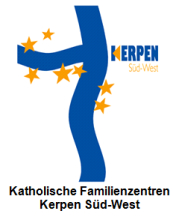 Kita St.QuirinusPiusstr. 650171 KerpenTel.: 0 22 37 / 42 33kigaquirinus@gmx.de